	      Gamlebyen Rotaryklubb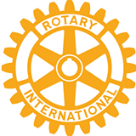 	Referat fra møte 02.09.20, Jernprosjektet i Guatemala v/Brit Tangen og Øivind OlsenTilstede 16 medlemmer.Kari Blekeli introduserte kveldens foredragsholdere, Brit Tangen og Øivind Olsen fra Vennskapsgruppa Fredrikstad – San Martin/Patzún.Britt Tangen innledet med bakgrunnen for vennskapsarbeidet og om situasjonen i Guatemala, et naturskjønt land preget av få rike og mange fattige, korrupsjon, borgerkrig og kriminalitet. Om barn som ikke får utdanning fordi de må arbeide for å bidra til familiens overlevelse.Øyvind Olsen orienterte deretter om det spesielle jernprosjektet. Ved en tilfeldighet hadde han oppdaget at den alminnelige helsetilstanden blant de fattige i Guatemala var preget av jernmangel. Jernmangel har store konsekvenser for kroppens O2-opptak og for kognitive evner som læring. Dette er kritisk for barn i oppvekst. Menneskene har ikke råd til jernholdig kost, og kjøkkenredskap er ikke av jern. Jernprosjektet har funnet ut at ved å ha et stykke støpejern i kokende vann sammen med sitrusfrukter i 10 minutter så frigjøres jern. Dette «jern-vannet» kan så drikkes og brukes i matlagingen. Støpejernstykket er formet som en mais av pedagogiske grunner og veier ca. 200gram. Et jernstøperi i Sør-Sverige produserer «maisen» for ca. kr 50,- pr. stk. Et slikt maisstykke vil tjene sin funksjon i mange, mange år. I øyeblikket skaper Covid 19 pandemien store problemer for prosjektet, men foredragsholderne var fulle av tro på at de ville komme seg gjennom dette og bidra til å få bukt med denne utbredte plagen blant de fattige i Guatemala.Interessert i å støtte vennskapsgruppa?Kontakt kasserer Svein Helge Rødahl, shrodahl@gmail.comEller betal Årskontingenten på kr 200,- til konto 1080 45 11593.
Husk å oppgi navn og adresse.Neste møte, onsdag 9. sep, er dugnad på Krigskirkegården. 
Vi møtes kl. 1400 til en ca. 2 timers økt.Referat: Bernt Børresen